matemática – Usando os sinais de (maior e menor)    >  <ESSA ATIVIDADE SERÁ ONLINE.Hoje iremos jogar a BATALHA DOS NÚMEROS.http://www.escolagames.com.br/jogos/batalhaNumeros/ Vamos trabalhar com os sinais de maior > e menor < .Use o verso da folha para fazer algumas anotações.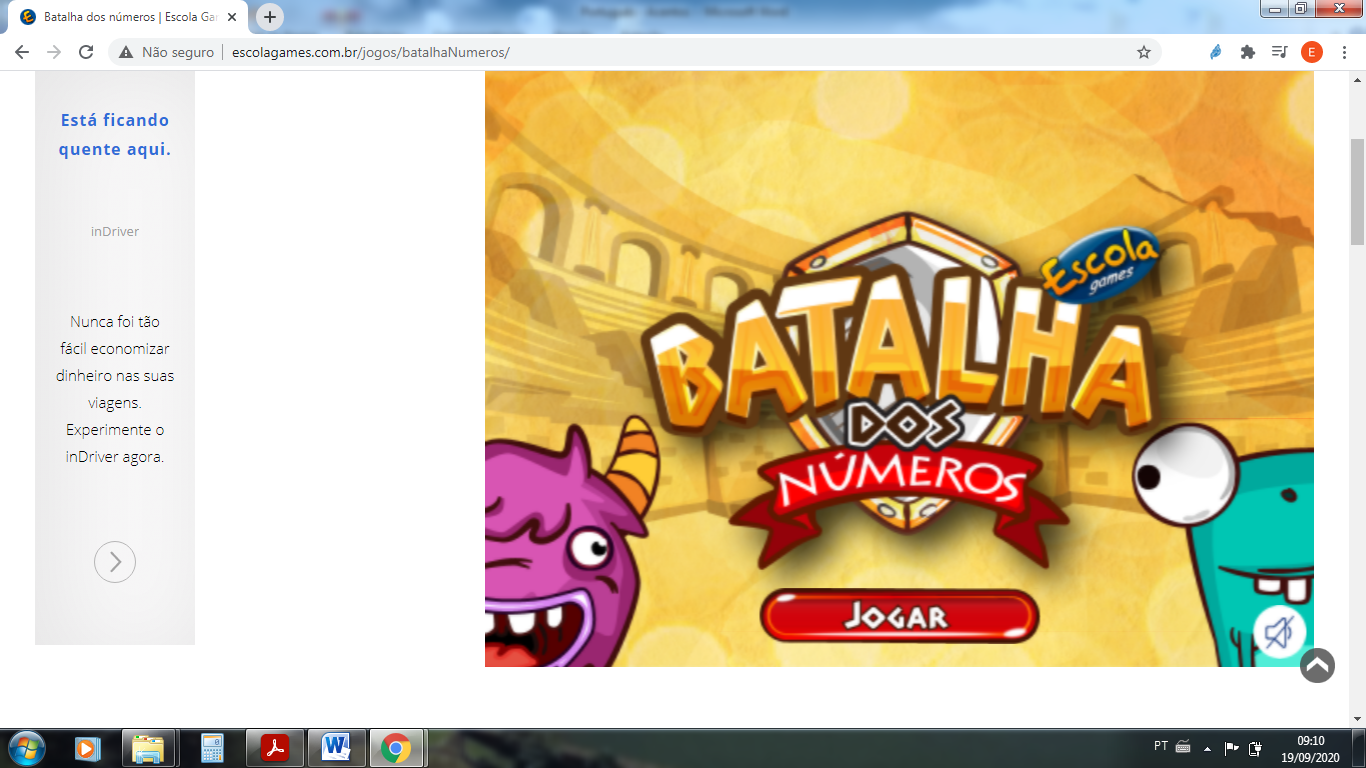 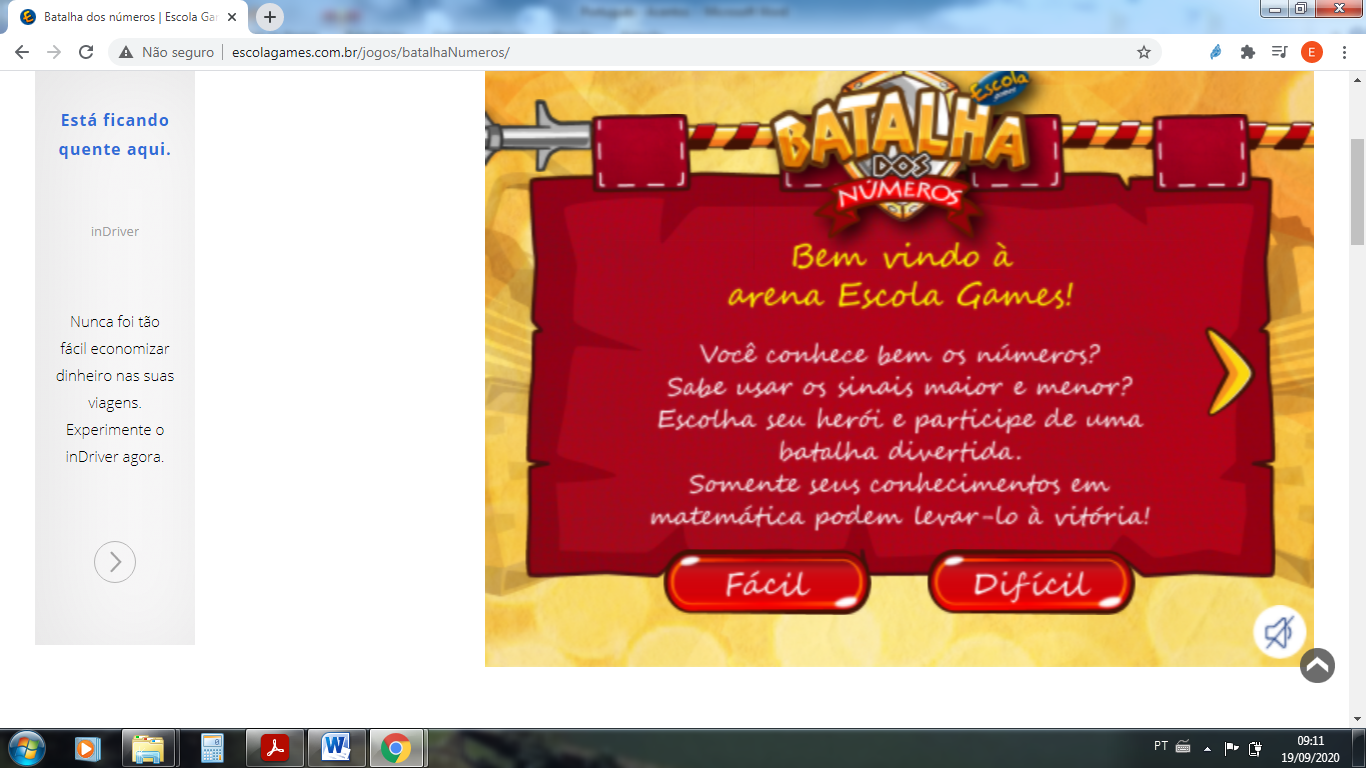 